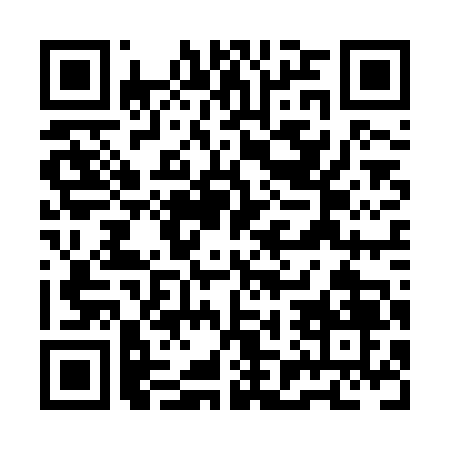 Ramadan times for Domaine-Baril, Quebec, CanadaMon 11 Mar 2024 - Wed 10 Apr 2024High Latitude Method: Angle Based RulePrayer Calculation Method: Islamic Society of North AmericaAsar Calculation Method: HanafiPrayer times provided by https://www.salahtimes.comDateDayFajrSuhurSunriseDhuhrAsrIftarMaghribIsha11Mon5:515:517:131:045:056:556:558:1712Tue5:495:497:111:035:066:566:568:1913Wed5:475:477:091:035:076:586:588:2014Thu5:455:457:081:035:086:596:598:2215Fri5:435:437:061:035:097:017:018:2316Sat5:415:417:041:025:117:027:028:2417Sun5:395:397:021:025:127:037:038:2618Mon5:375:377:001:025:137:057:058:2719Tue5:355:356:581:015:147:067:068:2920Wed5:335:336:561:015:157:077:078:3021Thu5:315:316:541:015:167:097:098:3222Fri5:295:296:521:015:177:107:108:3323Sat5:275:276:501:005:187:117:118:3524Sun5:255:256:481:005:197:137:138:3625Mon5:235:236:461:005:207:147:148:3826Tue5:205:206:4412:595:217:157:158:3927Wed5:185:186:4212:595:227:177:178:4128Thu5:165:166:4012:595:237:187:188:4229Fri5:145:146:3812:585:247:197:198:4430Sat5:125:126:3712:585:257:217:218:4531Sun5:105:106:3512:585:267:227:228:471Mon5:085:086:3312:585:277:237:238:492Tue5:055:056:3112:575:287:257:258:503Wed5:035:036:2912:575:297:267:268:524Thu5:015:016:2712:575:307:277:278:535Fri4:594:596:2512:565:317:297:298:556Sat4:574:576:2312:565:317:307:308:577Sun4:544:546:2112:565:327:317:318:588Mon4:524:526:1912:565:337:337:339:009Tue4:504:506:1812:555:347:347:349:0210Wed4:484:486:1612:555:357:357:359:03